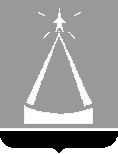 ГЛАВА  ГОРОДСКОГО  ОКРУГА  ЛЫТКАРИНОМОСКОВСКОЙ  ОБЛАСТИПОСТАНОВЛЕНИЕ   ______________  №  ____________                                                                         г.о. ЛыткариноОб утверждении Порядка проведения экспертной оценки последствий заключения договоров аренды и договоров безвозмездного пользования объектами собственности, закрепленными за муниципальными организациями городского округа Лыткарино, образующими социальную инфраструктуру для детей   На основании статьи 13 Федерального закона от 24.07.1998 № 124-ФЗ «Об основных гарантиях прав ребенка в Российской Федерации, постановляю:	1. Утвердить прилагаемый Порядок проведения экспертной оценки последствий заключения договоров аренды и договоров безвозмездного пользования объектами собственности, закрепленными за муниципальными организациями городского округа Лыткарино, образующими социальную инфраструктуру для детей.   2. Начальнику управления образования города Лыткарино                        Е.В. Смирновой обеспечить опубликование настоящего постановления в установленном порядке и размещение на официальном сайте городского округа Лыткарино Московской области в сети «Интернет». 3. Контроль за исполнением настоящего постановления возложить на заместителя главы Администрации городского округа Лыткарино       Забойкина Е.В.			     							К.А. Кравцов                                  Утвержденпостановлением главыгородского округа Лыткарино  от __________  № _______Порядок проведения экспертной оценки последствий заключения договоров аренды и договоров безвозмездного пользования объектами собственности, закрепленными за муниципальными организациями городского округа Лыткарино, образующими социальную инфраструктуру для детей   1. Настоящий Порядок разработан на основании статьи 13 Федерального закона от 24.07.1998 № 124-ФЗ «Об основных гарантиях прав ребенка в Российской Федерации» и устанавливает процедуру проведения экспертной оценки последствий заключения договоров аренды и договоров безвозмездного пользования объектами собственности, закрепленными за муниципальными организациями городского округа Лыткарино, образующими социальную инфраструктуру для детей (далее – экспертная оценка).2. Экспертная оценка проводится Межведомственной экспертной комиссией по оценке последствий принятия решения о реконструкции, модернизации, об изменении назначения или ликвидации объекта социальной инфраструктуры для детей, являющегося муниципальной собственностью г. Лыткарино, созданной постановлением Главы города Лыткарино от 04.10.2012 №863-п (далее - Комиссия).3. Решения о заключении договоров аренды,  договоров безвозмездного пользования объектами собственности, закрепленными за муниципальными организациями городского округа Лыткарино, образующими социальную инфраструктуру для детей, принимают руководители указанных организаций  при наличии положительного заключения Комиссии, принятого по результатам экспертной оценки.4. Для проведения экспертной оценки  руководитель организации, за которой на соответствующем вещном праве закреплен объект социальной инфраструктуры,  направляет в Администрацию городского округа Лыткарино (далее – Администрация) следующие документы: 4.1. письмо о проведении Комиссией экспертной оценки; 4.2. заключение организации о возможности передачи объекта (части объекта) социальной инфраструктуры в аренду или безвозмездное пользование по форме согласно приложению № 1 к настоящему Порядку; 4.3. информацию об использовании организацией объекта социальной инфраструктуры по форме согласно приложению № 2 к настоящему Порядку; 4.4. копии документов БТИ (поэтажный план и экспликация) на объект социальной инфраструктуры, предполагаемый к передаче в аренду или безвозмездное пользование; 4.5. копии правоустанавливающих документов организации на объект социальной инфраструктуры, предполагаемый к передаче в аренду или безвозмездное пользование; 4.6. выписку из Единого государственного реестра недвижимости, подтверждающую регистрацию вещного права организации на объект социальной инфраструктуры, предполагаемый к передаче в аренду или безвозмездное пользование; 4.7. перечень предполагаемых к передаче в аренду или безвозмездное пользование частей объекта социальной инфраструктуры (помещений, площадей) с указанием краткой характеристики (назначения объекта социальной инфраструктуры, адреса, месторасположения и назначения помещения,   площади); 4.8. копию протокола заседания уполномоченного коллегиального органа управления организацией по вопросу возможности передачи объекта (части объекта) социальной инфраструктуры в аренду или безвозмездное пользование. 5. Документы, заверенные  руководителем или иным уполномоченным лицом организации,  представляются в прошитом, пронумерованном и скрепленном печатью организации виде.Ответственность за  представление полной и достоверной информации несет руководитель организации. 6. Зарегистрированные в Администрации документы в течение 3 рабочих дней с даты их поступления передаются в Комиссию для рассмотрения и подготовки заключения.7. В течение 10 рабочих дней с даты получения документов Комиссия проверяет их полноту и комплектность, проводит экспертную оценку, по результатам которой готовит экспертное заключение по форме согласно приложению № 3 к настоящему Порядку. 8. Последствия принятия решения о заключении договоров аренды,  договоров безвозмездного пользования объектами собственности, закрепленными за муниципальными организациями городского округа Лыткарино, образующими социальную инфраструктуру для детей,  оцениваются Комиссией по следующим критериям:8.1. возможность продолжения оказания услуг детям в целях обеспечения образования, развития, отдыха и оздоровления, занятия физкультурой и спортом, предоставляемых организацией с использованием объекта социальной инфраструктуры, предполагаемого  к передаче в  аренду,  безвозмездное пользование;8.2. обеспечение оказания услуг детям в целях обеспечения образования, развития, отдыха и оздоровления, занятия физкультурой и спортом в объеме не менее чем объем таких услуг, предоставляемых с использованием объекта социальной инфраструктуры, предполагаемого  к передаче в  аренду,  безвозмездное пользование;8.3. сохранение контингента детей, пользующихся услугами, предоставляемыми с использованием объекта социальной инфраструктуры, предполагаемого  к передаче в  аренду,  безвозмездное пользование;8.4 для муниципальных общеобразовательных организаций и организаций дополнительного образования дополнительными критериями являются:8.4.1. обеспечение продолжения осуществления видов деятельности, реализовывавшихся организацией только с использованием объекта социальной инфраструктуры, предполагаемого  к передаче в  аренду,  безвозмездное пользование;8.4.2. обеспечение продолжения предоставления и получения образования, уровень и качество которого не могут быть ниже требований, установленных федеральным государственным образовательным стандартом, федеральными государственными требованиями; 8.4.3. обеспечение завершения обучения обучающимися образовательной организации.9. Комиссия дает отрицательное экспертное заключение (о невозможности заключения договора аренды, договора безвозмездного пользования в отношении объекта (части объекта) социальной инфраструктуры) в случае, когда установит, что хотя бы один из критериев, указанных в пункте 8 настоящего Порядка, имеет отрицательное значение.10. Комиссия дает положительное экспертное заключение (о возможности заключения договора аренды,  договора безвозмездного пользования в отношении объекта (части объекта) социальной инфраструктуры) в случае, когда установит, что все критерии, указанные в пункте 8 настоящего Порядка,  имеют положительные значения.11. Экспертное заключение Комиссии подписывается всеми присутствующими на заседании Комиссии членами. 12. Экспертное заключение подготавливается, оформляется и направляется в организацию   в срок, не превышающий 3 рабочих дней с даты проведения заседания Комиссии.  		   Приложение № 1 к Порядку                                                                  Утверждено (указывается наименование уполномоченного   коллегиального органа  управления организацией)протоколом от «____» _____________ 20___г. № ______Заключение о возможности передачи объекта (части объекта) социальной инфраструктуры в аренду или безвозмездное пользование  _________________________________________________________________________(полное наименование уполномоченного коллегиального органа управления  организацией)в составе: председателя - Ф.И.О., занимаемая должность;заместителя председателя - Ф.И.О., занимаемая должность;секретаря - Ф.И.О., занимаемая должность; других членов (Ф.И.О., занимаемая должность):___________________________________;  ___________________________________ ; ____________________________________.		в соответствии со статьей 13 Федерального закона от 24.07.1998 № 124-ФЗ «Об основных гарантиях прав ребенка в Российской Федерации», а также на основании следующих данных:  наименование объекта социальной инфраструктуры________________________, назначение_______________________________,наименование договора (аренды/безвозмездного пользования)_______________,  - площадь объекта (части объекта) _________ кв. метров, - цель аренды/ безвозмездного пользования  _______________________________  _____________________________________________________________________ ,(оказание образовательных услуг, услуги питания, установка вендингового аппарата,  и др. цели)- срок аренды/ безвозмездного пользования  ____________________________,     - арендатор (ссудополучатель) __________________________________________,(указать наименование или указать, что определяется по результатам торгов)- время использования объекта ___________________________________________, (круглосуточное или почасовое с указанием конкретного времени использования, например, с 18.00 до 20.00, и количества часов в день, неделю или месяц)- контингент обучающихся (воспитанников) ______________ чел, 		составила настоящее заключение о возможности передачи в аренду/безвозмездное пользование объекта (части объекта),  находящегося на праве______________________ у ____________________________________________________________________________. (полное наименование муниципальной организации)Подписи (с расшифровкой фамилий): Председатель: _________________/______________Заместитель председателя: _________________/______________Секретарь: _________________/______________Другие члены:_________________/_______________________________/_______________________________/_______________________________/______________ Приложение № 2 к Порядку Информация об использовании объекта социальной инфраструктуры____________________________________________________________ (полное наименование муниципальной организации) Процент передаваемых помещений (площадей) в аренду (безвозмездное пользование) от общей площади   объекта социальной инфраструктуры  % <*> ________________Руководитель муниципальной организации                             _____________                          _____________                                                                                                                                      (подпись)                                   (Ф.И.О.)                                           М.П.     _____________________________    <*>  Показатель  рассчитывается как сумма итогов граф 3 и 5, умноженная на 100 и разделенная на итог графы 2 Приложение № 3 к ПорядкуЭкспертное заключение  по результатам оценки последствий заключения договоров аренды и договоров безвозмездного пользования объектами собственности, закрепленными за муниципальными организациями городского округа Лыткарино, образующими социальную инфраструктуру для детей г. Лыткарино                                                                             	    «___» _________ 20__ г. 		Межведомственная экспертная комиссия по оценке последствий принятия решения о реконструкции, модернизации, об изменении назначения или ликвидации объекта социальной инфраструктуры для детей, являющегося муниципальной собственностью г. Лыткарино, в составе: председателя комиссии - Ф.И.О., занимаемая должность;заместителя председателя комиссии  - Ф.И.О., занимаемая должность;секретаря комиссии  - Ф.И.О., занимаемая должность; других членов комиссии (Ф.И.О., занимаемая должность):____________________________________________;  ___________________________________________ ; ____________________________________________		в соответствии со статьей 13 Федерального закона от 24.07.1998 № 124-ФЗ «Об основных гарантиях прав ребенка в Российской Федерации» провела экспертную оценку последствий заключения _______________________________________________________                                            (наименование муниципальной организации)договора аренды  (безвозмездного пользования) в отношении_______________________ ____________________________________________________________________________, являющимся объектом социальной инфраструктуры для детей. 		По результатам экспертной оценки установлено: - наименование объекта социальной инфраструктуры_______________________________, - назначение__________________________________________________________________,- дата постройки (создания)_____________________________________________________,- закреплен на праве __________________________________________________________,                      (указать вещное право) за __________________________________________________________________________,                                           (наименование муниципальной организации)реализующей  программы (осуществляющей деятельность)_________________________, _____________________________________________________________________________,(указать деятельность, осуществляемую в соответствии с муниципальным заданием, платные услуги)- наименование договора (аренды/безвозмездного пользования)______________________,  - площадь объекта (части объекта) _________ кв. метров, - цель аренды/ безвозмездного пользования  _____________________________________  ___________________________________________________________________________ ,(оказание образовательных услуг, услуги питания, установка вендингового аппарата,  и др. цели)- срок аренды/ безвозмездного пользования  _____________________________________,     - арендатор (ссудополучатель) _________________________________________________,(указать наименование или указать, что определяется по результатам торгов)- время использования объекта ___________________________________________, (круглосуточное или почасовое с указанием конкретного времени использования, например, с 18.00 до 20.00, и количества часов в день, неделю или месяц)- контингент обучающихся (воспитанников) ________ чел,- оценка критериев, установленных пунктом 8 Порядка___________________________  __________________________________________________________________________ __________________________________________________________________________ __________________________________________________________________________ .(перечислить все критерии, с указанием значения по каждому критерию)	Комиссия пришла к следующему экспертному заключению: ____________________________________________________________________________________________ ___________________________________________________________________________ ___________________________________________________________________________.(Указать какое дано заключение (положительное/отрицательное). В случае отрицательного заключения указать на негативные последствия передачи объекта социально инфраструктуры в аренду (безвозмездное пользование). При положительном заключении указать на возможность передачи объекта социальной инфраструктуры в аренду (безвозмездное пользование).)Подписи членов комиссии (с расшифровкой фамилий): Председатель комиссии: _________________/______________Заместитель председателя комиссии: _________________/______________Секретарь комиссии: _________________/______________Члены комиссии:_________________/_______________________________/_______________________________/_______________________________/_______________________________/_______________________________/_______________________________/______________Назначение объекта (части объекта) социальной инфраструктуры Общая площадь объектов социальной инфраструктуры, закрепленных за муниципальной организацией (кв. м) Площадь объекта (части объекта) социальной инфраструктуры, предполагаемого к передаче в аренду (безвозмездное пользование) (кв. м) Площадь объекта (части объекта) социальной инфраструктуры, предполагаемого к передаче в аренду (безвозмездное пользование), которое: Площадь объекта (части объекта) социальной инфраструктуры, предполагаемого к передаче в аренду (безвозмездное пользование), которое: Назначение объекта (части объекта) социальной инфраструктуры Общая площадь объектов социальной инфраструктуры, закрепленных за муниципальной организацией (кв. м) Площадь объекта (части объекта) социальной инфраструктуры, предполагаемого к передаче в аренду (безвозмездное пользование) (кв. м) ранее переданное в аренду (безвозмездное пользование) (кв. м) вновь планируемое к передаче в аренду (безвозмездное пользование)  (кв. м) 1 2 3 4 5 Учебные Для занятий спортомБытового назначенияВспомогательного назначения Иногоназначения (указать какого)Итого: 